           JADŁOSPIS              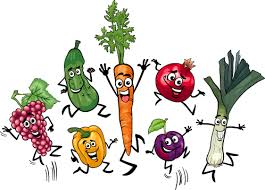 * Alergeny oznaczone są kolorem *Szczegółowy spis produktów użytych do przygotowania potraw  dostępny u Intendenta* Z przyczyn niezależnych od szkoły jadłospis może ulec zmianie.         Intendent:                                                                                                                                                                         Zatwierdził:        Kierownik:       Szef kuchni:                                                                                                                                                                       PONIEDZIAŁEK   - 26.09.2022r.PONIEDZIAŁEK   - 26.09.2022r.PONIEDZIAŁEK   - 26.09.2022r.PONIEDZIAŁEK   - 26.09.2022r.PONIEDZIAŁEK   - 26.09.2022r.PONIEDZIAŁEK   - 26.09.2022r.PONIEDZIAŁEK   - 26.09.2022r.PONIEDZIAŁEK   - 26.09.2022r.PONIEDZIAŁEK   - 26.09.2022r.PONIEDZIAŁEK   - 26.09.2022r.PONIEDZIAŁEK   - 26.09.2022r.PONIEDZIAŁEK   - 26.09.2022r.ŚNIADANIECHRUPKI KUKURYDZIANE Z MLEKIEM, ROGAL MAŚLANY Z MASŁEM, HERBATA Z CYTRYNA I MIODEM, WODA MINERALNA, OWOCŚNIADANIECHRUPKI KUKURYDZIANE Z MLEKIEM, ROGAL MAŚLANY Z MASŁEM, HERBATA Z CYTRYNA I MIODEM, WODA MINERALNA, OWOCŚNIADANIECHRUPKI KUKURYDZIANE Z MLEKIEM, ROGAL MAŚLANY Z MASŁEM, HERBATA Z CYTRYNA I MIODEM, WODA MINERALNA, OWOCSkładniki śniadania:mleko, mąka, masło, jajkoSkładniki śniadania:mleko, mąka, masło, jajkoOBIAD1. ZALEWAJKA Z WĘDLINĄ,2. PIEROGI Z SEREM3. KOMPOT OWOCOWYSkładniki obiadu:1. Woda, ziemniaki, żurek, śmietana, wędlina, czosnek, przyprawy*2. Mąka, woda, ser biały, masło, cynamon,3. Woda, owoce, cukierSkładniki obiadu:1. Woda, ziemniaki, żurek, śmietana, wędlina, czosnek, przyprawy*2. Mąka, woda, ser biały, masło, cynamon,3. Woda, owoce, cukierSkładniki obiadu:1. Woda, ziemniaki, żurek, śmietana, wędlina, czosnek, przyprawy*2. Mąka, woda, ser biały, masło, cynamon,3. Woda, owoce, cukierPODWIECZOREKWafel ryżowyPODWIECZOREKWafel ryżowyPODWIECZOREKWafel ryżowyWTOREK   - 27.09.2022r.WTOREK   - 27.09.2022r.WTOREK   - 27.09.2022r.WTOREK   - 27.09.2022r.WTOREK   - 27.09.2022r.WTOREK   - 27.09.2022r.WTOREK   - 27.09.2022r.WTOREK   - 27.09.2022r.WTOREK   - 27.09.2022r.WTOREK   - 27.09.2022r.WTOREK   - 27.09.2022r.WTOREK   - 27.09.2022r.ŚNIADANIECHLEB   Z ZIARNEM, MASŁO, KABANOS, POMIDOR, OGÓREK KISZONY, KAKAO,HERBATA Z CYTRYNĄ I MIODEM, ŚNIADANIECHLEB   Z ZIARNEM, MASŁO, KABANOS, POMIDOR, OGÓREK KISZONY, KAKAO,HERBATA Z CYTRYNĄ I MIODEM, ŚNIADANIECHLEB   Z ZIARNEM, MASŁO, KABANOS, POMIDOR, OGÓREK KISZONY, KAKAO,HERBATA Z CYTRYNĄ I MIODEM, Składniki śniadania:Mleko, masło, mąkaSkładniki śniadania:Mleko, masło, mąkaOBIAD1. ROSÓŁ WOŁOWY Z MAKARONEM2. UDKO PIECZONE, ZIEMNIAKI, KAPUSTA CZERWONA3. KOMPOT OWOCOWY.Składniki obiadu:1. Woda, marchew, makaron,  seler, pietruszka, por, por, cebula, czosnek, przyprawy,2. Ziemniaki, udko drobiowe, kapusta czerwona, marchew, jabłko, majonez, por, masło, przyprawy*3. Woda, owoce, cukierSkładniki obiadu:1. Woda, marchew, makaron,  seler, pietruszka, por, por, cebula, czosnek, przyprawy,2. Ziemniaki, udko drobiowe, kapusta czerwona, marchew, jabłko, majonez, por, masło, przyprawy*3. Woda, owoce, cukierSkładniki obiadu:1. Woda, marchew, makaron,  seler, pietruszka, por, por, cebula, czosnek, przyprawy,2. Ziemniaki, udko drobiowe, kapusta czerwona, marchew, jabłko, majonez, por, masło, przyprawy*3. Woda, owoce, cukierPODWIECZOREKBułka z jabłkiemPODWIECZOREKBułka z jabłkiemPODWIECZOREKBułka z jabłkiemŚNIADANIECHLEB   Z ZIARNEM, MASŁO, KABANOS, POMIDOR, OGÓREK KISZONY, KAKAO,HERBATA Z CYTRYNĄ I MIODEM, ŚNIADANIECHLEB   Z ZIARNEM, MASŁO, KABANOS, POMIDOR, OGÓREK KISZONY, KAKAO,HERBATA Z CYTRYNĄ I MIODEM, ŚNIADANIECHLEB   Z ZIARNEM, MASŁO, KABANOS, POMIDOR, OGÓREK KISZONY, KAKAO,HERBATA Z CYTRYNĄ I MIODEM, Składniki śniadania:Mleko, masło, mąkaSkładniki śniadania:Mleko, masło, mąkaOBIAD1. ROSÓŁ WOŁOWY Z MAKARONEM2. UDKO PIECZONE, ZIEMNIAKI, KAPUSTA CZERWONA3. KOMPOT OWOCOWY.Składniki obiadu:1. Woda, marchew, makaron,  seler, pietruszka, por, por, cebula, czosnek, przyprawy,2. Ziemniaki, udko drobiowe, kapusta czerwona, marchew, jabłko, majonez, por, masło, przyprawy*3. Woda, owoce, cukierSkładniki obiadu:1. Woda, marchew, makaron,  seler, pietruszka, por, por, cebula, czosnek, przyprawy,2. Ziemniaki, udko drobiowe, kapusta czerwona, marchew, jabłko, majonez, por, masło, przyprawy*3. Woda, owoce, cukierSkładniki obiadu:1. Woda, marchew, makaron,  seler, pietruszka, por, por, cebula, czosnek, przyprawy,2. Ziemniaki, udko drobiowe, kapusta czerwona, marchew, jabłko, majonez, por, masło, przyprawy*3. Woda, owoce, cukierSkładniki podwieczorku:  mąka, jajka, mleko, jabłkoSkładniki podwieczorku:  mąka, jajka, mleko, jabłkoSkładniki podwieczorku:  mąka, jajka, mleko, jabłkoŚRODA – 28.09.2022r.ŚRODA – 28.09.2022r.ŚRODA – 28.09.2022r.ŚRODA – 28.09.2022r.ŚRODA – 28.09.2022r.ŚRODA – 28.09.2022r.ŚRODA – 28.09.2022r.ŚRODA – 28.09.2022r.ŚRODA – 28.09.2022r.ŚRODA – 28.09.2022r.ŚRODA – 28.09.2022r.ŚRODA – 28.09.2022r.ŚNIADANIEBUŁKA ZWYKŁA Z MASŁEM, SEREK WANILIOWY,KAWA Z MLEKIEM, HERBATA Z CYTRYNĄ I MIODEM, OWOCŚNIADANIEBUŁKA ZWYKŁA Z MASŁEM, SEREK WANILIOWY,KAWA Z MLEKIEM, HERBATA Z CYTRYNĄ I MIODEM, OWOCSkładniki śniadania:Mleko, mąka, ser, masłoSkładniki śniadania:Mleko, mąka, ser, masłoSkładniki śniadania:Mleko, mąka, ser, masłoOBIAD1. BARSZCZ CZERWONY Z ZIEMNIAKAMI    2. ŁAZANKI Z MIĘSEM WOŁOWYM, KAPUSTA KISZONA3. SOK OWOCOWYOBIAD1. BARSZCZ CZERWONY Z ZIEMNIAKAMI    2. ŁAZANKI Z MIĘSEM WOŁOWYM, KAPUSTA KISZONA3. SOK OWOCOWYSkładniki obiadu:1. Woda, ziemniaki, buraki, koncentrat buraczany, śmietana, masło, przyprawy* 2. Ziemniaki, mięso wołowe, makaron, olej,  przyprawy*3. Sok z owocówSkładniki obiadu:1. Woda, ziemniaki, buraki, koncentrat buraczany, śmietana, masło, przyprawy* 2. Ziemniaki, mięso wołowe, makaron, olej,  przyprawy*3. Sok z owocówSkładniki obiadu:1. Woda, ziemniaki, buraki, koncentrat buraczany, śmietana, masło, przyprawy* 2. Ziemniaki, mięso wołowe, makaron, olej,  przyprawy*3. Sok z owocówSkładniki obiadu:1. Woda, ziemniaki, buraki, koncentrat buraczany, śmietana, masło, przyprawy* 2. Ziemniaki, mięso wołowe, makaron, olej,  przyprawy*3. Sok z owocówPODWIECZOREKOwocCZWARTEK  - 29.09.2022r.CZWARTEK  - 29.09.2022r.CZWARTEK  - 29.09.2022r.CZWARTEK  - 29.09.2022r.CZWARTEK  - 29.09.2022r.CZWARTEK  - 29.09.2022r.CZWARTEK  - 29.09.2022r.CZWARTEK  - 29.09.2022r.CZWARTEK  - 29.09.2022r.CZWARTEK  - 29.09.2022r.CZWARTEK  - 29.09.2022r.CZWARTEK  - 29.09.2022r.ŚNIADANIECHLEB MIESZANY, MASŁO, PASZTET DROBIOWY, POMIDOR, RZODKIEWKA, KAKAO HERBATA Z CYTRYNĄ I MIODEM Składniki śniadania:Mleko, mąka, masłoSkładniki śniadania:Mleko, mąka, masłoSkładniki śniadania:Mleko, mąka, masłoOBIAD1. KALAFIOROWA Z ZIEMNIAKAMI2. SOS WIEPRZOWY, KASZA, BURAKI3. WODA Z CYTRYNĄ.OBIAD1. KALAFIOROWA Z ZIEMNIAKAMI2. SOS WIEPRZOWY, KASZA, BURAKI3. WODA Z CYTRYNĄ.OBIAD1. KALAFIOROWA Z ZIEMNIAKAMI2. SOS WIEPRZOWY, KASZA, BURAKI3. WODA Z CYTRYNĄ.OBIAD1. KALAFIOROWA Z ZIEMNIAKAMI2. SOS WIEPRZOWY, KASZA, BURAKI3. WODA Z CYTRYNĄ.Składniki obiadu:1. Woda, ziemniaki, kalafior, śmietana, seler, pietruszka, por, masło,2. Mięso wieprzowe, buraki, kasza, olej, cebula, mąka3. Woda , cytryna.Składniki obiadu:1. Woda, ziemniaki, kalafior, śmietana, seler, pietruszka, por, masło,2. Mięso wieprzowe, buraki, kasza, olej, cebula, mąka3. Woda , cytryna.PODWIECZOREKCiasto marchewkowePODWIECZOREKCiasto marchewkoweŚNIADANIECHLEB MIESZANY, MASŁO, PASZTET DROBIOWY, POMIDOR, RZODKIEWKA, KAKAO HERBATA Z CYTRYNĄ I MIODEM Składniki śniadania:Mleko, mąka, masłoSkładniki śniadania:Mleko, mąka, masłoSkładniki śniadania:Mleko, mąka, masłoOBIAD1. KALAFIOROWA Z ZIEMNIAKAMI2. SOS WIEPRZOWY, KASZA, BURAKI3. WODA Z CYTRYNĄ.OBIAD1. KALAFIOROWA Z ZIEMNIAKAMI2. SOS WIEPRZOWY, KASZA, BURAKI3. WODA Z CYTRYNĄ.OBIAD1. KALAFIOROWA Z ZIEMNIAKAMI2. SOS WIEPRZOWY, KASZA, BURAKI3. WODA Z CYTRYNĄ.OBIAD1. KALAFIOROWA Z ZIEMNIAKAMI2. SOS WIEPRZOWY, KASZA, BURAKI3. WODA Z CYTRYNĄ.Składniki obiadu:1. Woda, ziemniaki, kalafior, śmietana, seler, pietruszka, por, masło,2. Mięso wieprzowe, buraki, kasza, olej, cebula, mąka3. Woda , cytryna.Składniki obiadu:1. Woda, ziemniaki, kalafior, śmietana, seler, pietruszka, por, masło,2. Mięso wieprzowe, buraki, kasza, olej, cebula, mąka3. Woda , cytryna.Składniki podwieczorku:  mąka, jajka, mleko, marchewSkładniki podwieczorku:  mąka, jajka, mleko, marchewPIĄTEK – 30.09.2022r.PIĄTEK – 30.09.2022r.PIĄTEK – 30.09.2022r.PIĄTEK – 30.09.2022r.PIĄTEK – 30.09.2022r.PIĄTEK – 30.09.2022r.PIĄTEK – 30.09.2022r.PIĄTEK – 30.09.2022r.PIĄTEK – 30.09.2022r.PIĄTEK – 30.09.2022r.PIĄTEK – 30.09.2022r.PIĄTEK – 30.09.2022r.ŚNIADANIECHLEB Z ZIARNEM, MASŁO, SER ŻÓŁTY, PAPRYKA, OGÓREK ZIELONY, HERBATA Z CYTRYNĄ I MIODEM, KAWA Z MLEKIEMŚNIADANIECHLEB Z ZIARNEM, MASŁO, SER ŻÓŁTY, PAPRYKA, OGÓREK ZIELONY, HERBATA Z CYTRYNĄ I MIODEM, KAWA Z MLEKIEMSkładniki śniadania:Mleko, mąka, masło, serSkładniki śniadania:Mleko, mąka, masło, serSkładniki śniadania:Mleko, mąka, masło, serOBIAD1. KRUPNIK Z RYŻU         2. PALUSZKI RYBNE, ZIEMNIAKI, OGÓREKMKISZONY3.WODA CYTRYNAOBIAD1. KRUPNIK Z RYŻU         2. PALUSZKI RYBNE, ZIEMNIAKI, OGÓREKMKISZONY3.WODA CYTRYNASkładniki obiadu:1. Woda, ryż, marchew, mięso wieprzowe, seler, pietruszka, por,  przyprawy*2. Ziemniaki, ryba, jajka, bułka tarta, mąka, ogórek kiszony, 3. Woda, cytrynaSkładniki obiadu:1. Woda, ryż, marchew, mięso wieprzowe, seler, pietruszka, por,  przyprawy*2. Ziemniaki, ryba, jajka, bułka tarta, mąka, ogórek kiszony, 3. Woda, cytrynaSkładniki obiadu:1. Woda, ryż, marchew, mięso wieprzowe, seler, pietruszka, por,  przyprawy*2. Ziemniaki, ryba, jajka, bułka tarta, mąka, ogórek kiszony, 3. Woda, cytrynaSkładniki obiadu:1. Woda, ryż, marchew, mięso wieprzowe, seler, pietruszka, por,  przyprawy*2. Ziemniaki, ryba, jajka, bułka tarta, mąka, ogórek kiszony, 3. Woda, cytrynaPODWIECZOREKSok owocowy